廉政公署德育電子故事書《抵抗心魔》姓名: ________________________	班別: 	_______________ (           )     日期:_____________________故事改編子傑面對艱深的試卷，腦海閃出作弊的念頭，幸好他臨崖勒馬，成功抵抗心魔!  假如子傑最後選擇作弊，結局會變成怎樣?  試根據下方提示，續寫故事的結局。 (同學可自由創作，答案只供參考)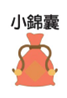 找不同左右兩張圖中有5處不一樣的地方，請找一找，把它們圈出來。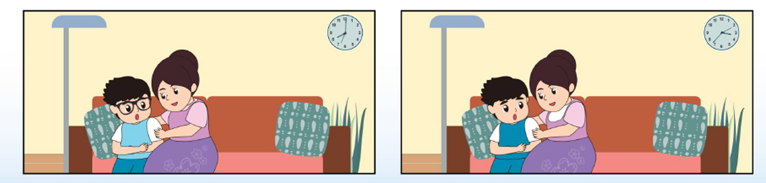 Down1. The animal tribe was holding an ______ for their chief. 3. Lion King and Crocodile Head are the two ______ of the election.4. Walala was impressed by Lion King’s speech and decided to ______ for him. 7. We should support a ______ election based on real capabilities. Down1. The animal tribe was holding an ______ for their chief. 3. Lion King and Crocodile Head are the two ______ of the election.4. Walala was impressed by Lion King’s speech and decided to ______ for him. 7. We should support a ______ election based on real capabilities. 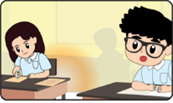 沒有時間了，子傑左右張望，趁沒有人留意之際，急忙地把欣彤的答案抄到自己的試卷上!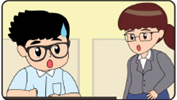 這時，陳老師發現子傑作弊，十分失望。她示意子傑先完成試卷，但課後須立刻到教員室見她。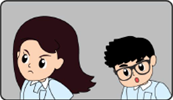 欣彤知道子傑抄自己的答案，覺得子傑的行為很要不得，更辜負了她的鼓勵。子傑嘗試向欣彤道歉，也不被理睬呢！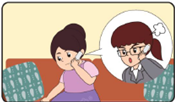 媽媽接到老師的來電，她先向老師道歉，並同意子傑應該受到懲罰。子傑回家後，媽媽和他細心傾談，告訴他誠實的人格遠比測驗取得好成績更重要! 子傑感到十分後悔，向媽媽、老師和同學衷心道歉。